Šī dokumenta saturs neatspoguļo Valsts darba inspekcijas un Eiropas darba drošības un veselības aizsardzības aģentūras viedokli. Šie ir semināra „Drošība un veselība – 
darba vides indikatori” darba grupu darba rezultāti, kas apkopoti pa tēmām. Katra ieraksts (apakšpunkts) atspoguļo vienu lapiņu, ko aizpildīja kāda no darba grupām.Seminārs notika 2017. gada 28. februārī.Uzdevums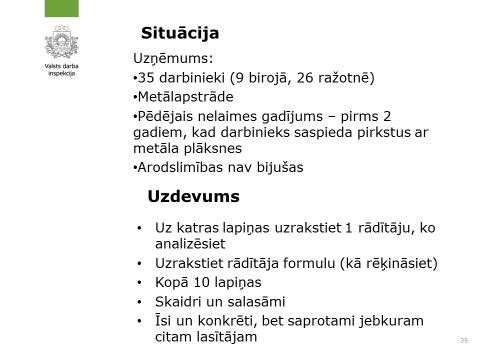 Grupu darba rezultāti:Gandrīz notikušo nelaimes gadījumu uzskaite:Cik katru gadu bijisAbsolūtais skaits attiecināts pret nostrādātais laiku viena gada laikāAbsolūtais skaits attiecināts pret strādājošo skaitu uzņēmumāSkaita analīze reizi ceturksnīUzskaite veikta caur darbinieku aptaujuNelaimes gadījumi darbā:Notikušie nelaimes gadījumi uzņēmumāUzņēmuma nelaimes gadījumu skaits pret vidēji nozarēPirms nelaimes gadījuma nostrādāto stundu skaits kopš pēdējā atvaļinājumaNelaimes gadījumā cietušā vecums pret vidējo darbinieku vecumuProcentuāli izteikt, kuras ķermeņa daļas tiek traumētas nelaimes gadījumāCietušo darbinieku darba stāžs attiecībā pret kopējo vidējo darba stāžuVidējais maiņā nostrādāto stundu skaits attiecībā pret nelaimes gadījumu skaituNostrādātās darba dienas bez nelaimes gadījuma /Dienu skaits bez nelaimes gadījumiem ražotnēNelaimes gadījumu skaits uz nostrādātajām darba stundāmDarba vietu apsekošana:Apsekošanas laikā konstatēto pārkāpumu skaits pret kopējo apsekojumu skaituDrošu darba paņēmienu pārkāpumu skaitsPārkāpumu skaits nedēļas laikāPārkāpumu skaits vienā apmeklējuma reizēKonstatēto neatbilstību (novērojumu) skaits, novērsto neatbilstību skaits:Darba aizsardzībāEkspluatācijāUgunsdrošībāNelaimes gadījumu skaita attiecība pret konstatētajiem pārkāpumiemIekšējā auditāPārkāpumu skaits pa mēnešiemDarba aizsardzības pārkāpumu skaits birojā / ražošanāDisciplinārie sodi:BiežumsIeturētā summaInvestīcijas:Ergonomisko investīciju apmērs un produktivitātes kāpumsInvestīcijas iekārtās (naudas izteiksmē pret arodslimībām)Tehnoloģiju modernizācija pret ražošanas produktu apjomsSaražotās produkcijas skaits uz 1 darbinieku mēnesī (kopējais produkcijas skaits pret nodarbināto skaitu)Pasūtījumu apjoms pret darba stundu skaituIekārtas:Nolietojums (vecums):Kopējais pavadīto stundu skaits pie iekārtasIekārtas remontā pavadīto stundu skaitsPārbaužu skaitsPārbaude s sistematizācija – pārbaudāmie elementi:Drošības ierīcesSpiediena mehānikaVeikti darba iekārtu atbilstības mērījumi, regulāras tehniskās pārbaudesIk pēc 2 mēnešiem papildus brīvdiena, kurā var veikt iekārtu apkopiDarba devēja zaudējumi:Darba devēja zaudējumi attiecībā pret nelaimes gadījumu skaituDarba devēja zaudējumi attiecībā pret darbnespējas dienāmNelaimes gadījuma izmaksas pret gada apgrozījumuLaboratoriskie mērījumi:Apgaismojuma mērījums un darbinieku apmierinātības mērījumsIndikatīvie mērījumi – apgaismojums, mikroklimats, virsstundas, iekārtu apkopes, nodarbināto grafiks, atbilstoši IALMikroklimata rādītāji pret slimības lapu dienu skaituNeformālo pasākumu ietekme uz apmierinātību un piederību kolektīvam;Darbaspēju indekss (7 bloki jautājumi) – vai nav būtiskas izmaiņas vidējos rādītājos dinamikāSaņemto ieteikumu skaits no darbiniekiem par darba vides uzlabojumiemVecuma indikators:Nelaimes gadījumā cietušā vecums pret uzņēmumā vidējo vecumuVisi parametri tiek analizēti vecuma grupās (20-30, 31-40, 41-50, 51-…)Kadru mainība un vecuma dinamikaDarbinieka vecuma grupu analīze pret kopējo nodarbināto skaitu x 100Darba laiks un citi darba tiesību jautājumiDarbinieku rotācija /mainība gada laikā (gadā pieņemto, atbrīvoto / aizgājušo skaits pret kopējo nodarbināto skaitu)Nostrādātās stundas pret atvaļinājuma laiku gadāAtvaļinājuma dienu uzkrājumsVirsstundu uzskaite mēnesī / gadā pret normālo darba laiku gadā (atsevišķi rēķina birojam, ražošanai)Darba laika uzskaites grafiks un noguruma indekssIAL uzlabošana pret kopējā apjoma pieaugumuIAL budžets - % pret kopējo apgrozījumu summu pa gadiemRisku vērtēšanā iesaistīt nelaimes gadījumā cietušo personuDarbinieku kvalifikācija:Izmantotie līdzekļi kvalifikācijas celšanaiDarba stāžsApmācību stundu skaits pret kopējām darba stundāmProfesionālās apmācības nodrošinājumsDarbinieku darba drošības apmācība, testēšanaZināšanu pārbaudes regulāra analīzeIevadinstruktāžas veiktas un darbinieku zināšanas pārbaudītas testosSlimības lapas:Slimības stundu skaits pret kopējo stundu skaitu (x100) - atsevišķi rēķina biroja darbiniekiem un ražošanas darbiniekiemAnalizē slimības lapas cēloņusDarba nespējas dienu skaits pret kopējo darba dienu skaituDarba nespējas dienu iedalījums pēc veicamā darbaDarba nespējas dienas pa mēnešiemDarba nespējas dienu apmaksa (finanšu analīze)Darba nespējas dienu analīze pret vidējiem datiem nozarēVeselības apdrošināšanas polišu izmantojuma analīzeNoteiktajā termiņā veikto veselības pārbaužu īpatsvars